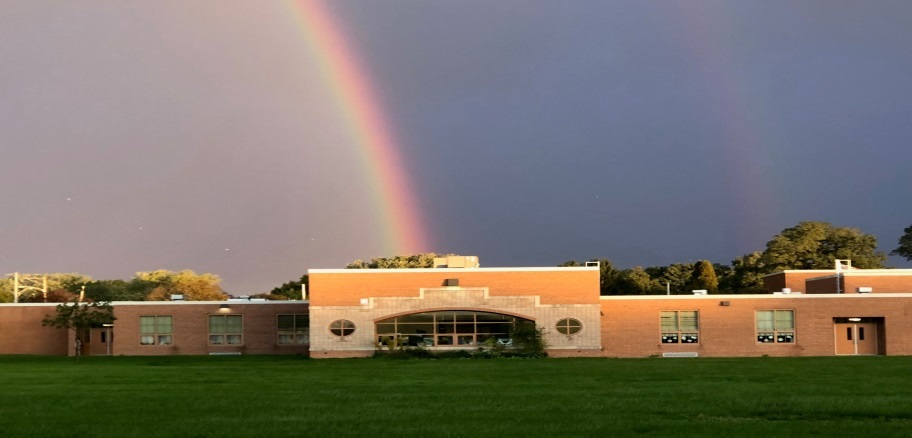 PLAN heer dugsi hoose"In la hubiyo in uu jiro nidaam dugsiga in si buuxda ay hubisaa in maamulaha waxaa sahlay in ay u adeegaan sida hoggaamiye xoog tacliimeed oo shuraako la ah bulshada dugsiga, waxay keenaysaa koritaanka guusha iyo sii hagaajinta ee dugsiga."Xeeladaha Dugsiga gaarka ah2023-2024qorshaynta horumarinta dugsiga hoose-dhexefalanqaynta Datahorumarinta XirfadahaHirgelinta xeeladahaKorjoogteynta iyo hagaajintaSchool Wide Taageerada Anshaxa Wanaagsan (SWPBIS)Isticmaalka xogtasharciyada iyo waxa laga filayo CommonBaridda iyo xoojinta Dhaqanada laga filayo4/1 wanaagsan in ay diidmoTalaabooyinka Hirgelinta Dugsiga gaarka ahUruri iyo dib u eegaan xogtaAchievement - PSSA, PVAAS, DIBELS, CDTDabeecadda - Xafiiska Anshaxa gudbinta, hakintaGarasho - sahan Ardayga, macallinka, iyo waalidkahorumarinta XirfadahaPower of Words Our - waxbarasho buuggatababarka Respectful Waystababarka SWPBISWaxbarashada Leadership Team / Professional Learning Communitiesgo'aan qaadashada la wadaagomasuuliyad la wadaagoxisaabtan la wadaago